Repaso adición y sustracción con reagrupaciónRepresenta para resolver. 14  + 16           =                  15  + 35  =                                   11  + 9     =                                   Representa  para resolver.17  - 8  =                                   28  - 19  =                                   14  - 6  =                                   Resuelve las sumas de forma vertical. Resuelve las restas de forma vertical. Resuelve los siguientes problemas. Léelos atentamente y no olvides anotar la suma o resta según corresponda.¿En qué situaciones fuera de la sala de clases usas la suma o la resta? Escríbelo.____________________________________________________________________________________________________________________________________________________________________________________________________________________________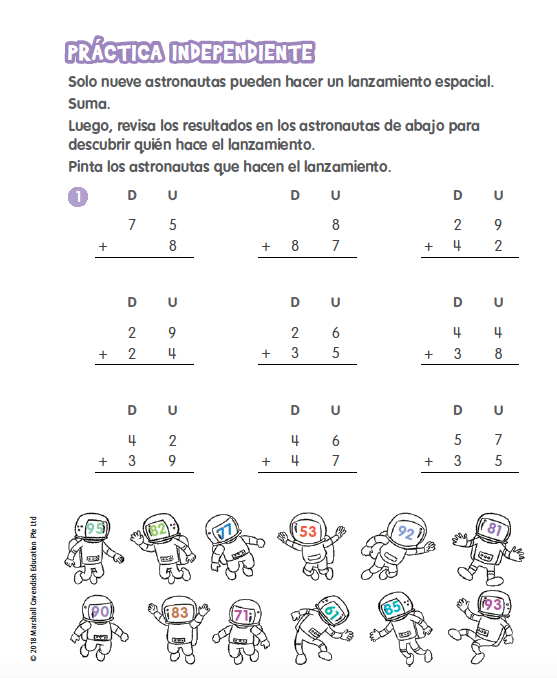 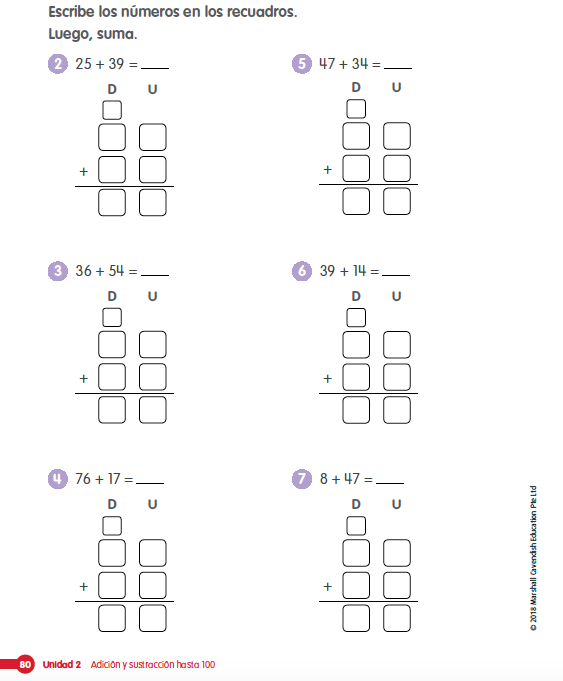 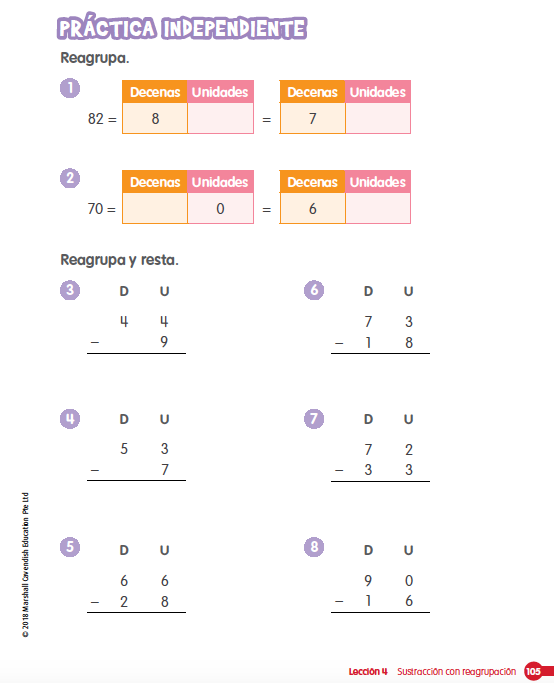 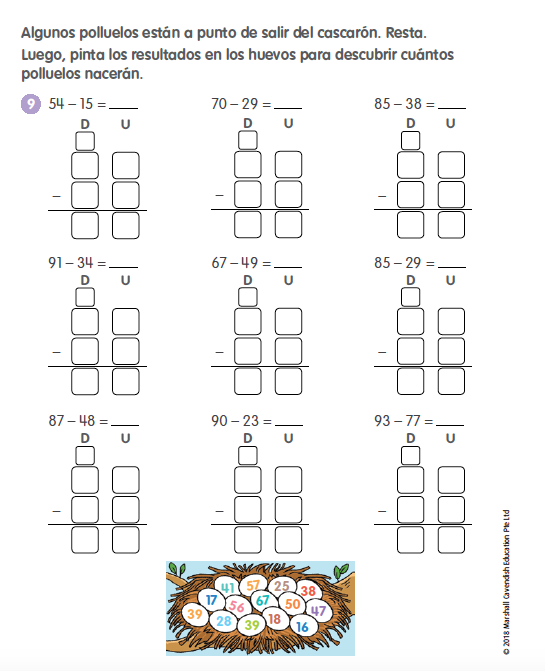 D      UD      UD      UD      UD      UD      U